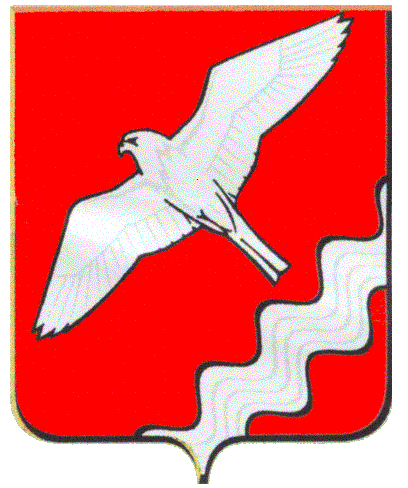 ДУМА МУНИЦИПАЛЬНОГО ОБРАЗОВАНИЯ КРАСНОУФИМСКИЙ ОКРУГ ТРИДЦАТЬ ВОСЬМОЕ  ЗАСЕДАНИЕ  ПЯТОГО СОЗЫВАРЕШЕНИЕот 26 августа 2015г.  № 334г. Красноуфимск	На основании замечаний сетевой организации ОАО «МРСК Урала», обеспечивающей электроснабжение МО Красноуфимский округ  и в соответствии со  ст.9, 24,25 Градостроительного кодекса РФ.РЕШИЛА:Утвердить внесение  изменений  в Генеральный план Муниципального образования Красноуфимский округ применительно к населенному пункту поселок Сарана в части отсутствия на генеральном плане существующих линий ВЛ-35кВ и ВЛ-110кВ.Утвердить внесение  изменений  в Генеральный план Муниципального образования Красноуфимский округ применительно к населенному пункту деревня Зауфа в части отсутствия на генеральном плане существующих линий ВЛ-35кВ .Утвердить внесение  изменений  в Генеральный план Муниципального образования Красноуфимский округ в графической части уточнения местоположения линий ВЛ.   4. Опубликовать настоящее решение в газете «Вперед» и на официальном сайте МО Красноуфимский округ.	5. Контроль за выполнением данного решения возложить на постоянную депутатскую комиссию по экономической политике, бюджету и налогам (Вышегородцев П.А.).Глава Муниципального образованияКрасноуфимский округ                                                                О.В. РяписовО внесении изменений в Генеральный план Муниципального образования Красноуфимский округ